ПРАВИТЕЛЬСТВО ТАМБОВСКОЙ ОБЛАСТИРАСПОРЯЖЕНИЕот 6 декабря 2022 г. N 253-рОБ УТВЕРЖДЕНИИ ПОЛОЖЕНИЯ О ПОРЯДКЕ ПРИНЯТИЯ ГРАЖДАНАМИРОССИЙСКОЙ ФЕДЕРАЦИИ, ЯВЛЯЮЩИМИСЯ ЧЛЕНАМИ КАЗАЧЬИХ ОБЩЕСТВ,ОБЯЗАТЕЛЬСТВ ПО НЕСЕНИЮ ГОСУДАРСТВЕННОЙ ГРАЖДАНСКОЙ СЛУЖБЫТАМБОВСКОЙ ОБЛАСТИ И О ПОРЯДКЕ ФИНАНСИРОВАНИЯИСПОЛНИТЕЛЬНЫМИ ОРГАНАМИ ТАМБОВСКОЙ ОБЛАСТИ НЕСЕНИЯГОСУДАРСТВЕННОЙ ГРАЖДАНСКОЙ СЛУЖБЫ ЧЛЕНАМИ КАЗАЧЬИХ ОБЩЕСТВТАМБОВСКОЙ ОБЛАСТИВ соответствии с Федеральным законом от 05.12.2005 N 154-ФЗ "О государственной службе российского казачества", Указом Президента Российской Федерации от 07.10.2009 N 1124 "Об утверждении Положения о порядке принятия гражданами Российской Федерации, являющимися членами казачьих обществ, обязательств по несению государственной или иной службы", постановлениями Правительства Российской Федерации от 08.10.2009 N 806 "О порядке привлечения членов казачьих обществ к несению государственной или иной службы и порядке заключения федеральными органами исполнительной власти и (или) их территориальными органами договоров (соглашений) с казачьими обществами", от 26.02.2010 N 93 "О видах государственной и или иной службы, к которой привлекаются члены хуторских, станичных, городских, районных (юртовых), окружных (отдельских) и войсковых казачьих обществ":1. Утвердить Положение о порядке принятия гражданами Российской Федерации, являющимися членами казачьих обществ, обязательств по несению государственной гражданской службы Тамбовской области и о порядке финансирования исполнительными органами Тамбовской области несения государственной гражданской службы членами казачьих обществ Тамбовской области согласно приложению.2. Опубликовать настоящее распоряжение на сайте сетевого издания "Тамбовская жизнь" (www.tamlife.ru).Глава Тамбовской областиМ.ЕгоровПриложениеУтвержденораспоряжениемПравительства Тамбовской областиот 06.12.2022 N 253-рПОЛОЖЕНИЕО ПОРЯДКЕ ПРИНЯТИЯ ГРАЖДАНАМИ РОССИЙСКОЙ ФЕДЕРАЦИИ,ЯВЛЯЮЩИМИСЯ ЧЛЕНАМИ КАЗАЧЬИХ ОБЩЕСТВ, ОБЯЗАТЕЛЬСТВПО НЕСЕНИЮ ГОСУДАРСТВЕННОЙ ГРАЖДАНСКОЙ СЛУЖБЫ ТАМБОВСКОЙОБЛАСТИ И О ПОРЯДКЕ ФИНАНСИРОВАНИЯ ИСПОЛНИТЕЛЬНЫМИ ОРГАНАМИТАМБОВСКОЙ ОБЛАСТИ НЕСЕНИЯ ГОСУДАРСТВЕННОЙ ГРАЖДАНСКОЙСЛУЖБЫ ЧЛЕНАМИ КАЗАЧЬИХ ОБЩЕСТВ ТАМБОВСКОЙ ОБЛАСТИ(ДАЛЕЕ - ПОЛОЖЕНИЕ)1. Настоящее Положение определяет порядок принятия гражданами Российской Федерации, являющимися членами казачьих обществ, действующих на территории области, обязательств по несению государственной гражданской службы Тамбовской области (далее - служба), а также определяет порядок регулирования вопросов финансирования из бюджета Тамбовской области расходов, связанных с несением службы членами казачьих обществ Тамбовской области.2. Обязательства по несению службы принимают члены Тамбовского Отдельского казачьего общества, а также члены хуторских, станичных, городских казачьих обществ, созданных в соответствии с Федеральным законом от 5 декабря 2005 года N 154-ФЗ "О государственной службе российского казачества".3. В казачьих обществах, входящих в состав Тамбовского Отдельского казачьего общества, включенного в государственный реестр казачьих обществ в Российской Федерации, работа по принятию обязательств по несению службы организуется атаманом Тамбовского Отдельского казачьего общества совместно с атаманами хуторских, станичных, городских казачьих обществ, действующих на территории Тамбовской области.4. Члены хуторского, станичного, городского казачьего общества представляют в письменной форме заявления о принятии обязательств по несению службы на имя атамана соответствующего казачьего общества. Атаман казачьего общества представляет указанные заявления на рассмотрение высшего представительного органа хуторского, станичного, городского казачьего общества (далее - круг казачьего общества).5. Круг казачьего общества на основании письменных заявлений членов казачьего общества принимает решение о принятии ими обязательств по несению службы.6. Решение круга казачьего общества оформляется в письменной форме и подписывается атаманом казачьего общества.7. Численность членов казачьего общества, заявления которых о принятии обязательств по несению службы утверждены кругом казачьего общества, фиксируется в решении этого круга.8. Решение круга хуторского, станичного или городского казачьего общества, входящего непосредственно в состав Тамбовского Отдельского казачьего общества, согласовываются с атаманом Тамбовского Отдельского казачьего общества.Решение круга Тамбовского Отдельского казачьего общества, входящего в состав войскового казачьего общества, согласовывается с атаманом войскового казачьего общества.Решение круга хуторских, станичных, городских казачьих обществ, действующих на территории Тамбовской области, до их вхождения в состав Тамбовского Отдельского казачьего общества, согласуется с атаманами соответствующих хуторских, станичных, городских казачьих обществ.9. Атаман Тамбовского Отдельского казачьего общества не позднее тридцати дней в письменной форме уведомляет атамана Войскового казачьего общества "Центральное казачье войско" о согласовании решения круга нижестоящего казачьего общества о принятии членами этого казачьего общества обязательств по несению службы.10. Согласование принятых членами казачьего общества обязательств по несению службы осуществляется в соответствии с приказом Федерального агентства по делам национальностей от 23.11.2015 N 89 "Об утверждении Порядка согласования принятых членами казачьих обществ обязательств по несению государственной или иной службы с федеральными органами исполнительной власти, органами исполнительной власти субъектов Российской Федерации и органами местного самоуправления".11. Тамбовское Отдельское казачье общество представляет документы для согласования в Правительство Тамбовской области.12. Принятые членами казачьего общества обязательства по несению службы, согласованные с Правительством Тамбовской области, отражаются в уставе казачьего общества.13. Внесение изменений в устав казачьего общества осуществляется в порядке, установленном законодательством Российской Федерации.14. Финансирование расходов, связанных с несением службы членами казачьих обществ Тамбовской области, осуществляется в соответствии с требованиями действующего законодательства на основании договоров (соглашений), заключенных заинтересованными исполнительными органами Тамбовской области с казачьими обществами, о привлечении членов казачьих обществ к службе при условии, что казачье общество внесено в государственный реестр казачьих обществ в Российской Федерации.15. Условия финансирования расходов, связанных с выполнением членами казачьих обществ установленных задач и функций по несению службы, являются неотъемлемой частью каждого договора (соглашения).16. Финансирование расходов исполнительных органов Тамбовской области, предусмотренных договором (соглашением), осуществляется в установленном законодательством порядке и в пределах бюджетных ассигнований, утвержденных законом Тамбовской области на соответствующий финансовой год и на плановый период.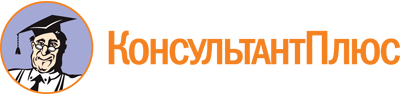 Распоряжение Правительства Тамбовской области от 06.12.2022 N 253-р
"Об утверждении Положения о порядке принятия гражданами Российской Федерации, являющимися членами казачьих обществ, обязательств по несению государственной гражданской службы Тамбовской области и о порядке финансирования исполнительными органами Тамбовской области несения государственной гражданской службы членами казачьих обществ Тамбовской области"Документ предоставлен КонсультантПлюс

www.consultant.ru

Дата сохранения: 18.12.2022
 